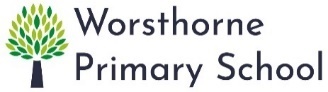 Dear Applicant,On behalf of the governors, staff, parents and, most importantly, the children of Worsthorne Primary School, I would like to thank you for your interest in the position of temporary Key Stage 2 Teacher at Worsthorne Primary School. At Worsthorne Primary School, we are proud of our children, all the amazing things they can do, and the kind-hearted and friendly children that they are. Our children are happy here and arrive each day with smiles on their faces, ready for the day ahead. We strive to provide a happy, secure and caring environment to ensure that all pupils achieve their best and go from strength to strength.  We are looking for a teacher who is inspirational, dynamic and motivated and who is passionate about ensuring every child reaches their goals through dedication and teamwork.The successful candidate will be responsible for leading a subject and teaching an Upper Key Stage 2 class. Due to Covid restrictions we have decided not to host candidate tours in school but you can visit our website and watch our virtual tour. Please do not hesitate to contact the Headteacher with any questions you may have.Worsthorne Primary School is committed to safeguarding and promoting the welfare of children and young people, and we expect all staff and volunteers to share this commitment. Therefore the appointment and interview process will thoroughly explore issues relating to safeguarding and promoting the welfare of children. Thank you for your interest in our school; I look forward to receiving your application and wish you every success. Yours sincerely,Mrs. S. NichollsMrs. Sarah NichollsHead TeacherMr. James LeaverChair of GovernorsPlease note the closing date for applications is Friday 11th June at noon.